all in a flapThe rules of the game are simple: the bat can move up and down by tapping the screen; the game is over if you hit an obstacle or fall to the ground. Good luck!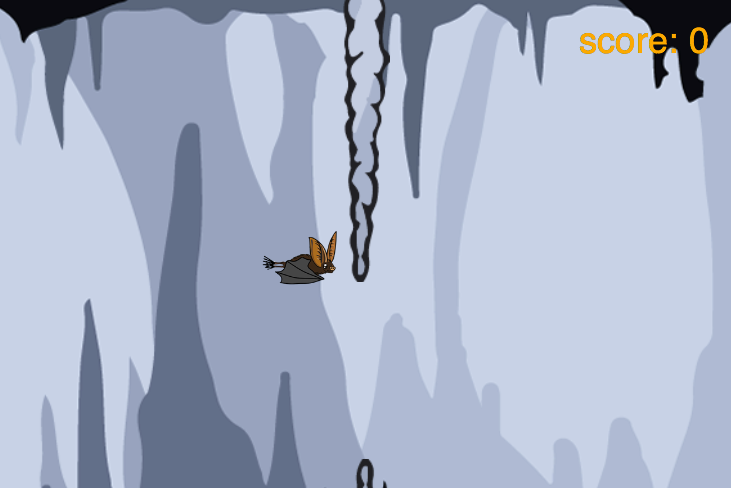 getting startedFirst you need visit:https://www.touchdevelop.com/mnhna If you have a Microsoft account, you will be able to login. You can create an account for yourself or use the app without logging in.using the tutorialClick the tutorial button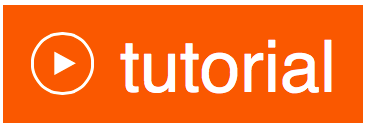 Follow the instructions step by step. Make sure you read the information that appears between each step so that you gain an understanding of what the code is doing (You will need to write your own instructions later). remembering instructionsWrite the result of each instruction below so that you can use them later when customizing your app:the challengeUsing what you have learnt:change the speed of the obstacles to make the game more challengingmake the obstacles appear closer together to make the game hardertry using different sprites for the obstacles / character etc.add special sprites that provide power-ups such as additional lives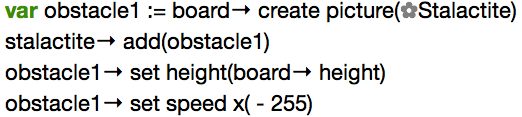 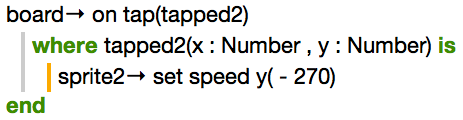 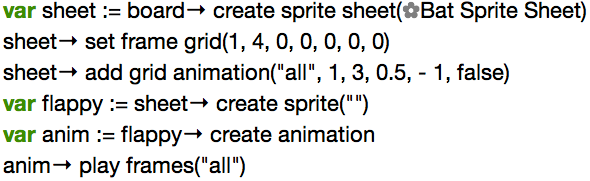 